Конспект занятия по аппликации в средней группе «Рябинка»тема: «Золотые подсолнухи».                                  Воспитатель: Пелипейко Елена Александровна.12.10.19г.Образовательная область:  изобразительная деятельность..Цель:  развивать воображение и фантазию. Создавать красивый образ подсолнуха .    Программное содержание:       - Развитие потребности вступать в речевые контакты с взрослыми, отвечать на   вопросы.      -Воспитывать умение  начатое дело доводить до конца, получая продуктивный результат.      - Развивать эстетическое восприятие, самостоятельность, инициативу.      - Формировать аппликативные умения.      -Закреплять навыки самостоятельного изготовления работы по образцу.Материалы к занятию:  круги из цветной бумаги желтого цвета, и нарезанные квадратики из чёрной.  клей ПВА, кисти клеевые, салфетки.Предварительная работа. Рассматривание иллюстраций, картин с изображением подсолнухов, чтение стихов, отгадывание загадок, рисование подсолнухов.Ход занятия.Воспитатель: Я сейчас загадаю загадки, а вы попробуйте их отгадать.Девочка Аленушка, посадила зернышко,Выросло на грядке маленькое солнышко (Подсолнух)В огороде на дорожке, под моим окошком,Расцвело сегодня солнце на высокой ножке (Подсолнух) Воспитатель: Правильно. Взгляните на картинку. (Показ). На ней изображены цветущие подсолнухи. Мы говорим подсолнух, но научное название этого растения – подсолнечник. Давайте, повторим его и запомним.Большой цветок подсолнечника напоминает нам солнце. Но не только внешнее сходство связывает цветок с солнцем. Есть у подсолнуха удивительная способность поворачивать головку цветка вслед за солнышком, провожая его от восхода до самого заката.Подсолнечник выращивается практически во всём мире. А используется подсолнечник для производства подсолнечного масла. Вот оно. (Показ картинки).Еще бывает декоративный подсолнечник. Декоративное растение – это растение, которое выращивают ради красоты. Повторите слова «декоративное растение» и постарайтесь запомнить, что они означают. У меня есть семена декоративного подсолнечника. Мы обязательно посадим у себя в детском саду. Пусть они украшают наш детский сад.Поджаренные семена подсолнечника люди едят как лакомство и называют – семечки. Пробовали вы когда-нибудь семечки (Ответы детей)Семечки – очень полезный продукт, так как в них много витаминов и других, полезных для здоровья веществ.Воспитатель: Ребята, давайте сделаем много красивых желтых подсолнухов.(Показ готовой поделки)Выполнение работ:1)Нанести клей на жёлтый круг и уложить на него чёрные квадратики из бумаги.2)Наклеить по краю приготовленные сухие листики и лепестки на подсолнух. (Необходимые пояснения в ходе работы)Физ. минутка: «Желтый подсолнух»      Желтое солнце на землю глядит,     (Руки вверх, потянулись, подняли глаза вверх)      Желтый подсолнух за солнцем следит.     (Слева направо нарисовать поднятыми руками дугу)       Только желтые лучи у него не горячи.       (Наклоны головы к левому-правому плечу)Он растет на длинной ножке (Руки вдоль туловища, встать на носки)С лепесточками, как рожки, (Развести руки в стороны и немного вверх)Голова его крупна, черных семечек полна. (Соединить над головой округленные руки)Заключительная часть.Воспитатель: Молодцы, ребята! Вы сегодня очень хорошо поработали, много     красивых подсолнухов сделали. Давайте, мы ими украсим нашу группу..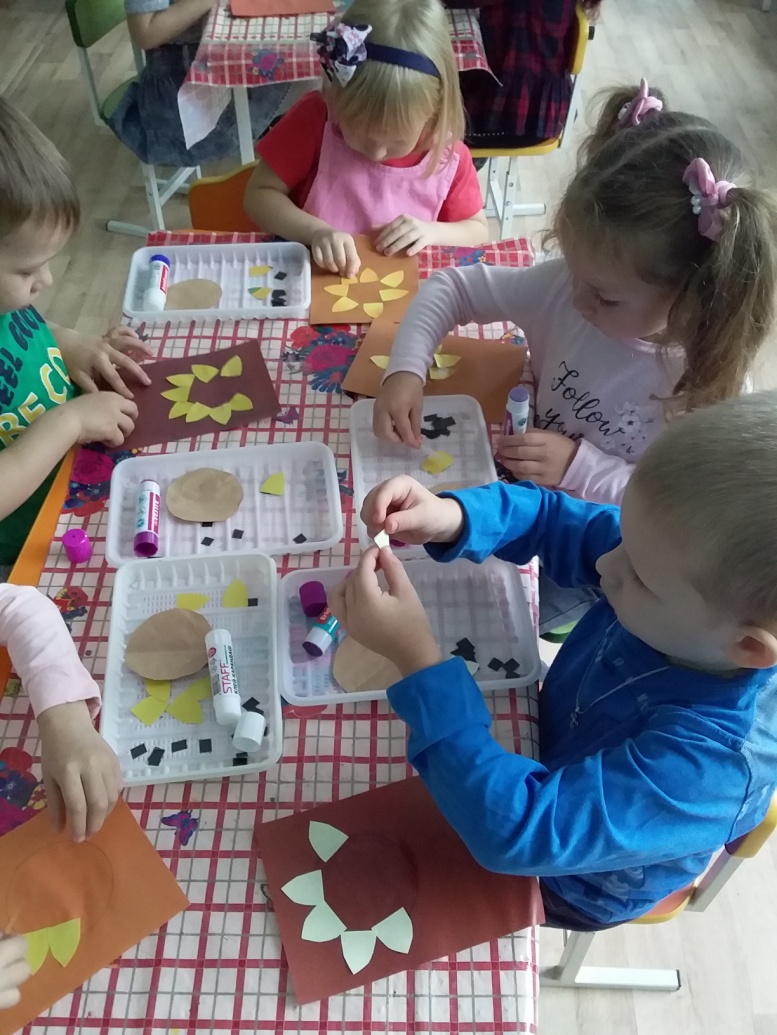 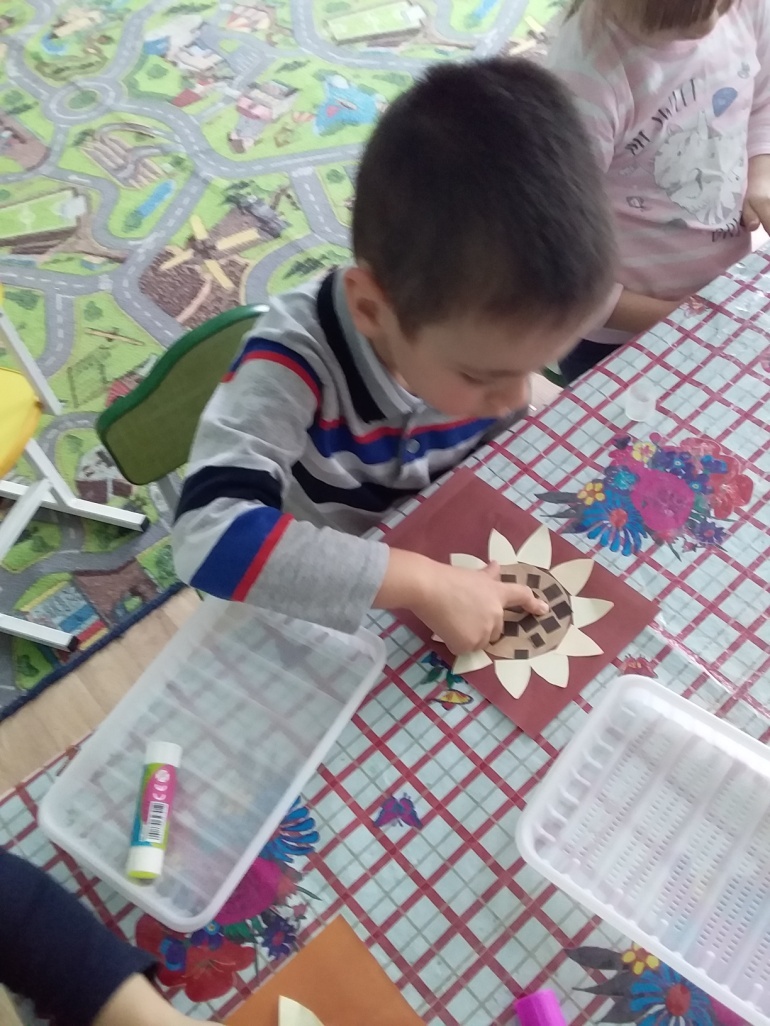 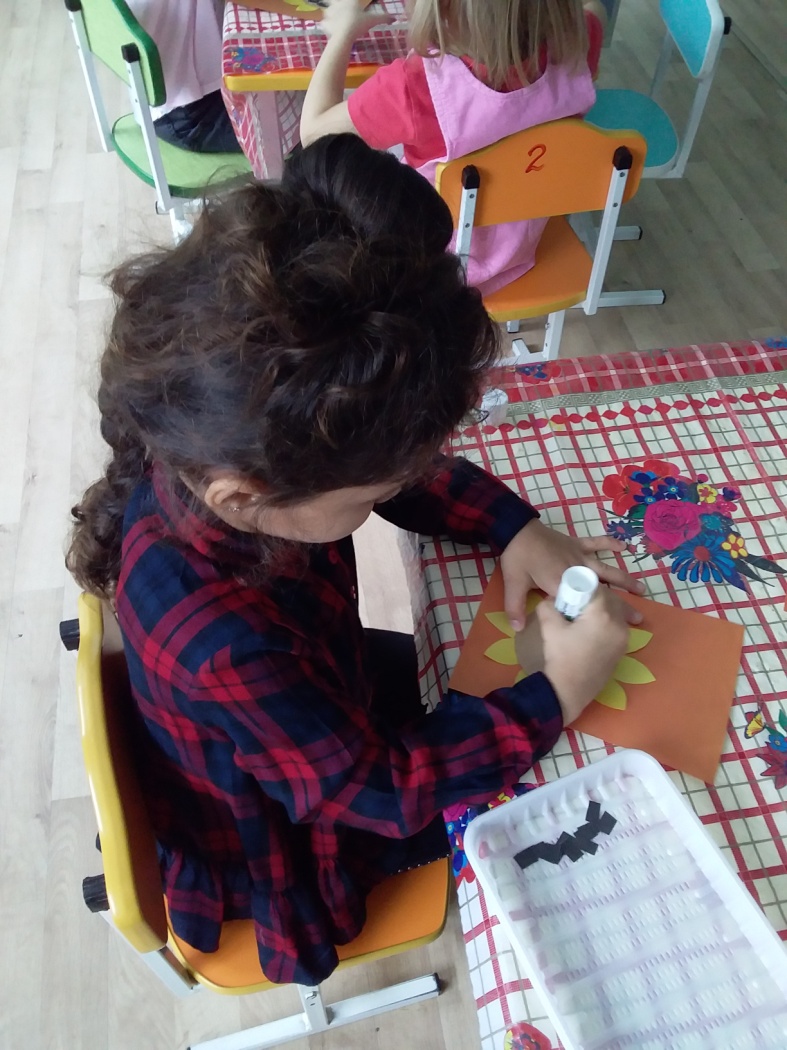 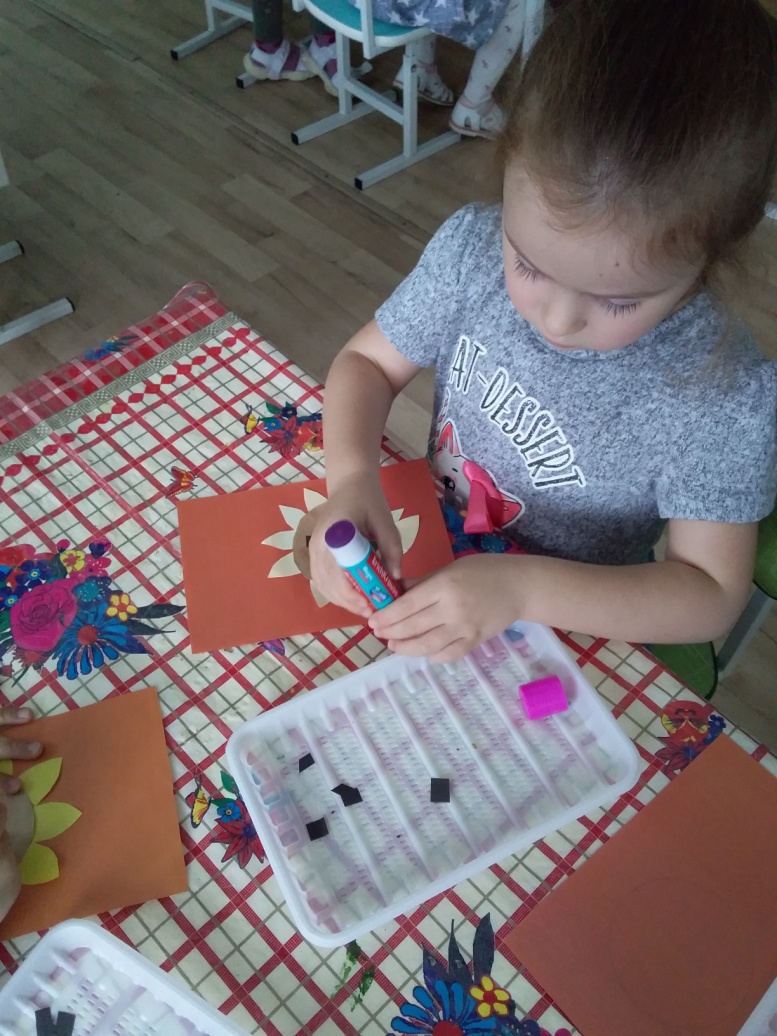 